Supplemental Table and Figure. Sensitivity analyses including persistent ADHD, early childhood limited ADHD (ADHD at ages 5 and 7 only, n=96) and non-ADHD controls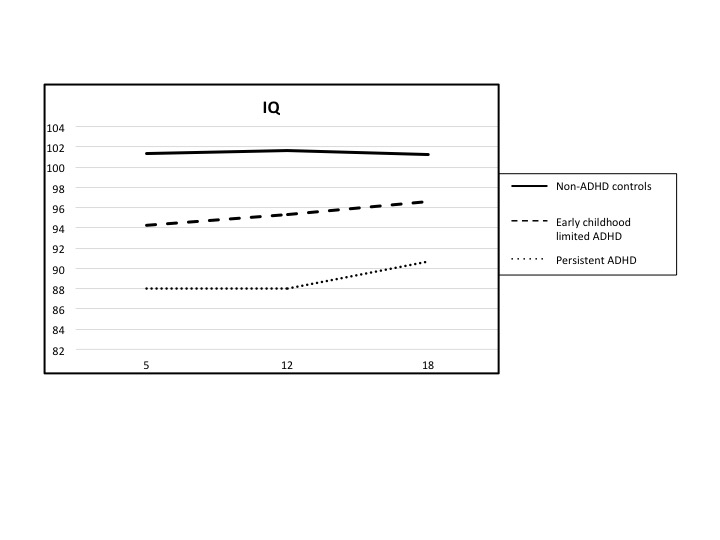 PersistentADHDPersistentADHDPersistentADHDPersistentADHDEarly childhood limited ADHDEarly childhood limited ADHDEarly childhood limited ADHDPersistentvs  early childhood limitedPersistentvs  early childhood limitedPersistentvs  early childhood limitedTotal IQBetaSEpBetaBetaSEpBetaSEpGroup effect-13.984.80.003-4.36-4.361.480.003-10.4-2.50.012Group x age effect0.300.270.2650.190.190.140.1680.050.300.874